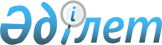 2023-2025 жылдарға арналған Бородулиха ауданы Бақы ауылдық округінің бюджеті туралыАбай облысы Бородулиха аудандық мәслихатының 2022 жылғы 30 желтоқсандағы № 26-3-VII шешімі.
      Қазақстан Республикасының Бюджет кодексінің 9-1-бабының 2-тармағына, 75-бабының 2-тармағына, "Қазақстан Республикасындағы жергілікті мемлекеттік басқару және өзін-өзі басқару туралы" Қазақстан Республикасының Заңының 6-бабының 1-тармағының 1) тармақшасына және Бородулиха аудандық мәслихатының 2022 жылғы 21 желтоқсандағы № 25-2-VII "2023-2025 жылдарға арналған аудандық бюджет туралы" шешіміне сәйкес, Бородулиха аудандық мәслихаты ШЕШТІ:
      1. 2023-2025 жылдарға арналған Бақы ауылдық округінің бюджеті тиісінше 1, 2, 3- қосымшаларға сәйкес, соның ішінде 2023 жылға мынадай көлемдерде бекітілсін:
      1) кірістер – 57208 мың теңге, соның ішінде:
      салықтық түсімдер – 4109 мың теңге;
      салықтық емес түсімдер – 0 теңге;
      негізгі капиталды сатудан түсетін түсімдер – 50 мың теңге;
      трансферттер түсімі – 53049 мың теңге;
      2) шығындар – 58971,3 мың теңге;
      3) таза бюджеттік кредиттеу – 0 теңге; 
      4) қаржы активтерімен операциялар бойынша сальдо – 0 теңге;
      5) бюджет тапшылығы (профициті) – -1763,3 мың теңге;
      6) бюджет тапшылығын қаржыландыру (профицитін пайдалану) – 1763,3 мың теңге, соның ішінде:
      бюджет қаражатының пайдаланылатын қалдықтары – 1763,3 мың теңге.
      Ескерту. 1-тармақ жаңа редакцияда - Абай облысы Бородулиха аудандық мәслихатының 23.11.2023 № 10-3-VIII шешімімен (01.01.2023 бастап қолданысқа енгізіледі).


      2. 2023 жылға арналған Бақы ауылдық округ бюджетіне аудандық бюджеттен берілетін бюджеттік субвенцияның көлемі 22318 мың теңге сомасында көзделсін.
      3. 2023 жылға арналған Бақы ауылдық округінің бюджетінде аудандық бюджеттен 30731 мың теңге сомасындағы ағымдағы нысаналы трансферттер көзделсін.
      Ескерту. 3-тармақ жаңа редакцияда - Абай облысы Бородулиха аудандық мәслихатының 23.11.2023 № 10-3-VIII шешімімен (01.01.2023 бастап қолданысқа енгізіледі).


      4. Осы шешім 2023 жылғы 1 қаңтардан бастап қолданысқа енгізіледі. 2023 жылға арналған Бақы ауылдық округінің бюджеті
      Ескерту. 1-қосымша жаңа редакцияда - Абай облысы Бородулиха аудандық мәслихатының 23.11.2023 № 10-3-VIII шешімімен (01.01.2023 бастап қолданысқа енгізіледі). 2024 жылға арналған Бақы ауылдық округінің бюджеті 2025 жылға арналған Бақы ауылдық округінің бюджеті
					© 2012. Қазақстан Республикасы Әділет министрлігінің «Қазақстан Республикасының Заңнама және құқықтық ақпарат институты» ШЖҚ РМК
				
      Аудандық мәслихат хатшысы 

У. Майжанов
Бородулиха аудандық
мәслихатының
2022 жылғы 30 желтоқсандағы
№ 26-3-VII шешіміне
1-қосымша
Санаты
Санаты
Санаты
Санаты
Сома (мың теңге)
Сыныбы
Сыныбы
Сыныбы
Сома (мың теңге)
Ішкі сыныбы
Ішкі сыныбы
Сома (мың теңге)
Кiрiстер атауы
Сома (мың теңге)
I.КІРІСТЕР
57208
1
Салықтық түсiмдер
4109
01
Табыс салығы
655
2
Жеке табыс салығы
655
04
Меншікке салынатын салықтар
3404
1
Мүлiкке салынатын салықтар
134
3
Жер салығы
63
4
Көлiк құралдарына салынатын салық
3007
5
Бірыңғай жер салығы
200
05
Тауарларға, жұмыстарға және қызметтерге салынатын iшкi салықтар 
50
3
Табиғи және басқа да ресурстарды пайдаланғаны үшiн түсетiн түсiмдер
50
2
Салықтық емес түсімдер
0
3
Негізгі капиталды сатудан түсетін түсімдер
50
03
Жердi және материалдық емес активтердi сату
50
1
Жерді сату
50
 4
Трансферттер түсімі 
53049
02
Мемлекеттiк басқарудың жоғары тұрған органдарынан түсетiн трансферттер
53049
3
Аудандардың (облыстық маңызы бар қаланың) бюджетінен трансферттер
53049
Функционалдық топ
Функционалдық топ
Функционалдық топ
Функционалдық топ
Функционалдық топ
Сомасы (мың теңге)
Кіші функция
Кіші функция
Кіші функция
Кіші функция
Сомасы (мың теңге)
Бюджеттік бағдарламалардың әкімшісі
Бюджеттік бағдарламалардың әкімшісі
Бюджеттік бағдарламалардың әкімшісі
Сомасы (мың теңге)
Бағдарлама
Бағдарлама
Сомасы (мың теңге)
Атауы
Сомасы (мың теңге)
II. ШЫҒЫНДАР
58971,3
01
Жалпы сипаттағы мемлекеттiк қызметтер
25057
1
Мемлекеттi басқарудың жалпы функцияларын орындайтын өкiлдi, атқарушы және басқа органдар
25057
124
Аудандық маңызы бар қала, ауыл, кент, ауылдық округ әкімінің аппараты
25057
001
Аудандық маңызы бар қала, ауыл, кент, ауылдық округ әкімінің қызметін қамтамасыз ету жөніндегі қызметтер
25057
 07
Тұрғын үй-коммуналдық шаруашылық
31561
3
Елді-мекендерді көркейту
31561
124
Аудандық маңызы бар қала, ауыл, кент, ауылдық округ әкімінің аппараты
31561
008
Елді мекендердегі көшелерді жарықтандыру 
1729
009
Елді мекендердің санитариясын қамтамасыз ету
575
011
Елді мекендерді абаттандыру мен көгалдандыру
29257
12
Көлiк және коммуникация
2336
1
Автомобиль көлiгi
2336
124
Аудандық маңызы бар қала, ауыл, кент, ауылдық округ әкімінің аппараты
2336
013
Аудандық маңызы бар қалаларда, ауылдарда, кенттерде, ауылдық округтерде автомобиль жолдарының жұмыс істеуін қамтамасыз ету
2336
15
Трансферттер
17,3
1
Трансферттер
17,3
124
Аудандық маңызы бар қала, ауыл, кент, ауылдық округ әкімінің аппараты
17,3
044
Республикалық бюджеттен ҚР ұлттық қорынан нысаналы трансферттер бөлінген пайдаланылмаған (толық пайдаланылмаған) нысаналы трансферттердің сомаларын қайтару
0,3
048
Бөлінген пайдаланылмаған (толық пайдаланылмаған) нысаналы трансферттердің сомаларын қайтару
17
ІІІ. Таза бюджеттік кредиттеу
0
IV. Қаржы активтерімен операциялар бойынша сальдо
0
V. Бюджет тапшылығы (профицит)
-1763,3
VI. Бюджет тапшылығын қаржыландыру (профицитiн пайдалану)
1763,3
8
Бюджет қаражаттарының пайдаланылатын 
қалдықтары
1763,3
1
Бюджет қаражатының қалдықтары
1763,3
1
Бюджет қаражатының бос қалдықтары
1763,3Бородулиха аудандық
мәслихатының
2022 жылғы 30 желтоқсандағы
№ 26-3-VII шешіміне
2-қосымша
Санаты
Санаты
Санаты
Санаты
Сома
(мың
теңге)
Сыныбы
Сыныбы
Сыныбы
Сома
(мың
теңге)
Ішкі сыныбы
Ішкі сыныбы
Сома
(мың
теңге)
Кiрiстер атауы
Сома
(мың
теңге)
I.КІРІСТЕР
27348
1
Салықтық түсiмдер
5562
01
Табыс салығы
1700
2
Жеке табыс салығы
1700
04
Меншікке салынатын салықтар
3799
1
Мүлiкке салынатын салықтар
139
3
Жер салығы
66
4
Көлiк құралдарына салынатын салық
3386
5
Бірыңғай жер салығы
208
05
Тауарларға, жұмыстарға және қызметтерге салынатын iшкi салықтар 
63
3
Табиғи және басқа да ресурстарды пайдаланғаны үшiн түсетiн түсiмдер
63
2
Салықтық емес түсімдер
0
3
Негізгі капиталды сатудан түсетін түсімдер
50
03
Жердi және материалдық емес активтердi сату
50
1
Жерді сату
50
 4
Трансферттер түсімі 
21736
02
Мемлекеттiк басқарудың жоғары тұрған органдарынан түсетiн трансферттер
21736
3
Аудандардың (облыстық маңызы бар қаланың) бюджетінен трансферттер
21736
Функционалдық топ
Функционалдық топ
Функционалдық топ
Функционалдық топ
Функционалдық топ
Сомасы
(мың теңге)
Кіші функция
Кіші функция
Кіші функция
Кіші функция
Сомасы
(мың теңге)
Бюджеттік бағдарламалардың әкімшісі
Бюджеттік бағдарламалардың әкімшісі
Бюджеттік бағдарламалардың әкімшісі
Сомасы
(мың теңге)
Бағдарлама
Бағдарлама
Сомасы
(мың теңге)
Атауы
Сомасы
(мың теңге)
II. ШЫҒЫНДАР
27348
01
Жалпы сипаттағы мемлекеттiк қызметтер
22636
1
Мемлекеттi басқарудың жалпы функцияларын орындайтын өкiлдi, атқарушы және басқа органдар
22636
124
Аудандық маңызы бар қала, ауыл, кент, ауылдық округ әкімінің аппараты
22636
001
Аудандық маңызы бар қала, ауыл, кент, ауылдық округ әкімінің қызметін қамтамасыз ету жөніндегі қызметтер
22636
 07
Тұрғын үй-коммуналдық шаруашылық
2846
3
Елді-мекендерді көркейту
2846
124
Аудандық маңызы бар қала, ауыл, кент, ауылдық округ әкімінің аппараты
2846
008
Елді мекендердегі көшелерді жарықтандыру 
2246
009
Елді мекендердің санитариясын қамтамасыз ету
600
12
Көлiк және коммуникация
1866
1
Автомобиль көлiгi
1866
124
Аудандық маңызы бар қала, ауыл, кент, ауылдық округ әкімінің аппараты
1866
013
Аудандық маңызы бар қалаларда, ауылдарда, кенттерде, ауылдық округтерде автомобиль жолдарының жұмыс істеуін қамтамасыз ету
1866
ІІІ. Таза бюджеттік кредиттеу
0
IV. Қаржы активтерімен операциялар бойынша сальдо
0
V. Бюджет тапшылығы (профициті)
0
VI. Бюджет тапшылығын қаржыландыру (профицитiн пайдалану)
0Бородулиха аудандық
мәслихатының
2022 жылғы 30 желтоқсандағы
№ 26-3-VII шешіміне
3-қосымша
Санаты
Санаты
Санаты
Санаты
Сома
(мың
теңге)
Сыныбы
Сыныбы
Сыныбы
Сома
(мың
теңге)
Ішкі сыныбы
Ішкі сыныбы
Сома
(мың
теңге)
Кiрiстер атауы
Сома
(мың
теңге)
I.КІРІСТЕР
28619
1
Салықтық түсiмдер
5884
01
Табыс салығы
1870
2
Жеке табыс салығы
1870
04
Меншікке салынатын салықтар
3949
1
Мүлiкке салынатын салықтар
144
3
Жер салығы
69
4
Көлiк құралдарына салынатын салық
3520
5
Бірыңғай жер салығы
216
05
Тауарларға, жұмыстарға және қызметтерге салынатын iшкi салықтар 
65
3
Табиғи және басқа да ресурстарды пайдаланғаны үшiн түсетiн түсiмдер
65
2
Салықтық емес түсімдер
0
3
Негізгі капиталды сатудан түсетін түсімдер
50
03
Жердi және материалдық емес активтердi сату
50
1
Жерді сату
50
 4
Трансферттер түсімі 
22685
02
Мемлекеттiк басқарудың жоғары тұрған органдарынан түсетiн трансферттер
22685
3
Аудандардың (облыстық маңызы бар қаланың) бюджетінен трансферттер
22685
Функционалдық топ
Функционалдық топ
Функционалдық топ
Функционалдық топ
Функционалдық топ
Сомасы
(мың теңге)
Кіші функция
Кіші функция
Кіші функция
Кіші функция
Сомасы
(мың теңге)
Бюджеттік бағдарламалардың әкімшісі
Бюджеттік бағдарламалардың әкімшісі
Бюджеттік бағдарламалардың әкімшісі
Сомасы
(мың теңге)
Бағдарлама
Бағдарлама
Сомасы
(мың теңге)
Атауы
Сомасы
(мың теңге)
II. ШЫҒЫНДАР
28619
01
Жалпы сипаттағы мемлекеттiк қызметтер
23695
1
Мемлекеттi басқарудың жалпы функцияларын орындайтын өкiлдi, атқарушы және басқа органдар
23695
124
Аудандық маңызы бар қала, ауыл, кент, ауылдық округ әкімінің аппараты
23695
001
Аудандық маңызы бар қала, ауыл, кент, ауылдық округ әкімінің қызметін қамтамасыз ету жөніндегі қызметтер
23695
 07
Тұрғын үй-коммуналдық шаруашылық
2974
3
Елді-мекендерді көркейту
2974
124
Аудандық маңызы бар қала, ауыл, кент, ауылдық округ әкімінің аппараты
2974
008
Елді мекендердегі көшелерді жарықтандыру 
2347
009
Елді мекендердің санитариясын қамтамасыз ету
627
12
Көлiк және коммуникация
1950
1
Автомобиль көлiгi
1950
124
Аудандық маңызы бар қала, ауыл, кент, ауылдық округ әкімінің аппараты
1950
013
Аудандық маңызы бар қалаларда, ауылдарда, кенттерде, ауылдық округтерде автомобиль жолдарының жұмыс істеуін қамтамасыз ету
1950
ІІІ. Таза бюджеттік кредиттеу
0
IV. Қаржы активтерімен операциялар бойынша сальдо
0
V. Бюджет тапшылығы (профициті)
0
VI. Бюджет тапшылығын қаржыландыру (профицитiн пайдалану)
0